BackgroundThe increasing complexity of the information and communication technology sector has led to an increase in the total number of events organized by the Union throughout the year. As a reference, in 2017 ITU organized a broad variety of events, both in Geneva as well as hosted by ITU Member States, including ITU conferences, seminars, forums, symposiums and workshops in addition to the traditional study group meetings.The ITU secretariat continues its efforts to develop a coordinated calendar of activities and events, taking account of the different audiences and topics for each event. This effort is led by the ITU Inter-Sectoral Coordination Task Force (ISC-TF). Despite the progress made in recent years a number of ITU delegations have requested the secretariat to make additional efforts to further “optimize ITU high-level events of global nature”, which have grown in number in recent years. This request was discussed in particular at the 2017 Session of ITU Council, following the contribution C17/89 presented by the administration of China, which requested the CWG-FHR to further discuss this subject.At its meeting in January 2018, the CWG-FHR reviewed the contribution by the People’s Republic of China on Optimization of ITU’s high-level events of a global nature (Document CWG-FHR 8/4) which proposed that all current high-level events of the Union be reflected upon and systemized by the secretariat so that it can come up with an optimized events arrangement and scheduling option to be submitted to Council 2018 for consideration.ConsiderationsScope. The scope of the proposal presented in this document is to optimize ITU high-level events of a global nature such as ITU Telecom, Global Symposium for Regulators (GSR), World Telecommunication/ICT Indicators Symposium, WSIS Forum, World Telecommunication/ Information and Communication Technology Policy Forum (WTPF) and ITU Kaleidoscope Academic Conference, etc. excluding study group meetings and related events, ITU Council and tentatively Sector conferences and assemblies, as well as events related to the Plenipotentiary Conference. Timeline. To define a new schedule starting from 2020, taking into consideration that the development of ITU´s calendar of activities for 2019 has already started. Co-location. Take account of recent positive experiences in collocating several ITU events around the same venue and dates. Examples of this includes the organization of the 2016 ITU Kaleidoscope Academic Conference (hosted back-to-back with ITU Telecom World 2016), as well as the organization of the Smart ABC programme in ITU Telecom World 2017 and the ITU-T Chief Technology Officers meeting. Such colocation allows each event to maintain a clear differentiation of audiences, focus, and agenda, while optimizing the cost and resources of organization.Segmentation. The optimization of events can be achieved by narrowing the target audience for each event, aimed at offering only one event per year for a particular topic of interest to each of the core audiences involved in ITU´s activities. Events at ITU HQ and hosted events. The proposal aims to balance ITU´s schedule of events in Geneva, with the recognizing benefits of having ITU events hosted by Member States in the regions so as to facilitate participation and give the opportunity for ITU to become better known around the world. With these considerations, there appear two options which will be developed in sections 3 and 4.Option 1. Consolidation of ITU events around two periods per year. Option 2. As option 1 but to segment the events into topic areas.Option 1. Consolidation of ITU agendaThe optimization of ITU high-level events of global nature can be achieved by consolidating the agenda of activities around two groups and periods of events per year: (A) Period 1: Hosted in Geneva in the first/second quarter (March-April); and (b) Period 2. Hosted by one ITU Member State, in the fourth quarter (October-November). See figure 1.Figure 1. Consolidation of ITU events (Option 1)The consolidation of high-level events around two calendar periods per year would lead to a simplified ITU agenda. In addition, it would provide an opportunity for optimizing and reducing the current cost of organizing events, as well as to modernize, restructure and streamline the running of the secretariat which supports organizing events. However, such consolidation would require increased internal coordination and more advanced planning to schedule and implement each event.With regards to organizing the second cluster in the regions, this option would provide an opportunity to modernize the organization of these events, reducing their overall duration and turning the high-level segment into an external-facing element.A further option would be to organize this second cluster back to back with ITU World Conferences or Assemblies, but it would probably require reducing the duration of the conferences and assemblies as otherwise the total duration would be too long.Option 2. Segmentation of ITU eventsThe second approach to optimize ITU high-level events of global nature is to refine the focus of each event and identify a specific set of audiences depending on the topic. This will allow ITU to apply more detailed audience segmentation within each of its current stakeholder categories, to identify specific profiles of prospective attendees rather than issue blanket invitations. This will allow ITU to broaden its stakeholder base and engage in more targeted outreach for each event depending on the objectives and scope. Such an approach will ensure that ITU events continue to benefit from multistakeholder participation, but will also ensure that each event identifies the common threads which link participants from different institutional settings, and that invitations are targeted to the right profile of participant from each of the organization’s core-stakeholder groups.The segmentation of high-level events would also require strengthening internal coordination to plan events, but each event would keep its current teams and resources. This approach would not reduce the total number of events nor reduce the resource implications for ITU. Figure 2. Segmentation of ITU events (Option 2)Next stepsThe optimization of ITU high-level events of a global nature would depend on the approach adopted, considering the options presented above. Dependent on the discussion at the Council, the ITU secretariat could develop a more detailed proposal through the following road map:April 2018. ITU Council to provide guidance of approach to follow for the optimization of ITU high-level events of a global nature, indicating which of the two approaches to adopt (i.e. consolidation vs segmentation, or a combination of both);May-July 2018. ITU secretariat to identify the financial implications and incorporate in new ITU Strategic and Financial Plans for consideration at 2018 ITU Plenipotentiary Conference (PP-18).November 2018-June 2019. ITU secretariat to review ITU schedule of events and produce a new plan for 2020, taking into account the decisions made at PP18. Based on the approach chosen, prepare call for bids for hosted events when needed. Starting from January 2019. ITU secretariat will issue a single invitation letter to all administrations announcing the calendar of ITU events of global nature for the year.July-November 2019. All bureaux to adjust their calendars and events to the new planning developed as per indications of ITU membership. When necessary, ITU secretariat to explore introducing efficiencies between teams organizing events. The ISC-TF  to establish a team to coordinate content for ITU events to ensure consistency.January 2020. New calendar of ITU events to enter into force. Council 2018
Geneva, 17-27 April 2018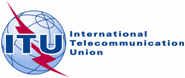 Agenda item: PL 2.9Document C18/55-EAgenda item: PL 2.98 March 2018Agenda item: PL 2.9Original: EnglishReport by the Secretary-GeneralReport by the Secretary-GeneralOptimization of ITU's High-Level Events of a global natureOptimization of ITU's High-Level Events of a global natureSummaryThe following document presents options to optimize ITU’s high-level events of a global nature by 2020, following the considerations made by the 2017 Session of ITU Council and by the meeting of the CWG-FHR in January 2018.Action requiredThe Council is invited to consider this report.____________ReferencesC17/89, CWG-FHR 8/28ITU events in 2018ITU events in 2018ITU events in 2018ITU events in 2018ITU events in 2018ITU events in 2018ITU events in 2018ITU events in 2018ITU events in 2018ITU events in 2018ITU events in 2018ITU events in 2018JanFebMarAprMayJunJulAugSepOctNovDecWSIS Forum-18ITU CouncilCapacity Building SymposiumGSR-18ITU Telecom World 2018PP18KaleidoscopeWTIS/18WRS-18ITU events in 2020ITU events in 2020ITU events in 2020ITU events in 2020ITU events in 2020ITU events in 2020ITU events in 2020ITU events in 2020ITU events in 2020ITU events in 2020ITU events in 2020ITU events in 2020ITU events in 2020ITU events in 2020ITU events in 2020ITU events in 2020JanFebMarMarAprAprMayJunJulAugSepOctOctNovNovDec1st/2nd quarter
cluster (GVA)1st/2nd quarter
cluster (GVA)ITU Council
4th quarter Cluster (hosted)
4th quarter Cluster (hosted)ITU events in 2018ITU events in 2018ITU events in 2018ITU events in 2018ITU events in 2018ITU events in 2018ITU events in 2018ITU events in 2018ITU events in 2018ITU events in 2018ITU events in 2018ITU events in 2018JanFebMarAprMayJunJulAugSepOctNovDecWSIS Forum-18ITU CouncilCapacity Building SymposiumGSR-18ITU Telecom World 2018PP-18KaleidoscopeWTIS/18WRS-18ITU events in 2020ITU events in 2020ITU events in 2020ITU events in 2020ITU events in 2020ITU events in 2020ITU events in 2020ITU events in 2020ITU events in 2020ITU events in 2020ITU events in 2020ITU events in 2020JanFebMarAprMayJunJulAugSepOctNovDecEventsWSIS Forum-18ITU CouncilCapacity Building SymposiumGSR-18ITU Telecom World 2018Conference/assembly as applicable (PP, WRC, WTSA or WTDC)KaleidoscopeWTIS/18WRS-18AudienceSDGs / Indicators monitoringITU delegationsCapacity building expertsRegulatory agencies / public policy expertsIndustry trade show / marketing and communications / Innovation managersITU delegations / foreign affairsAcademiaIndicators experts